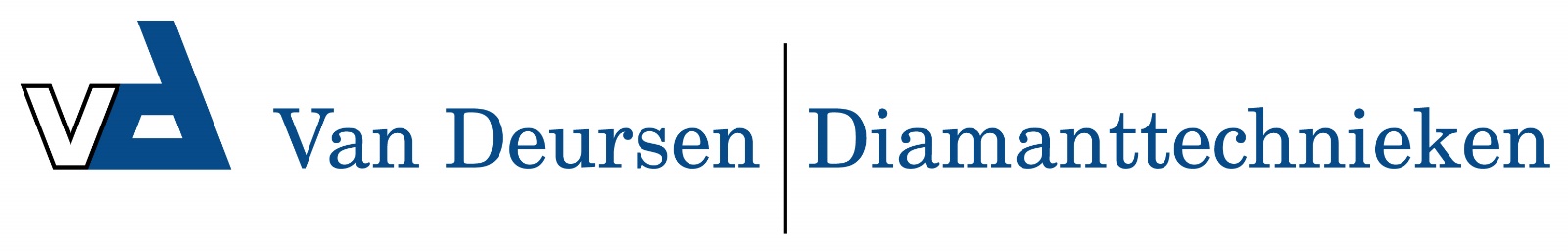 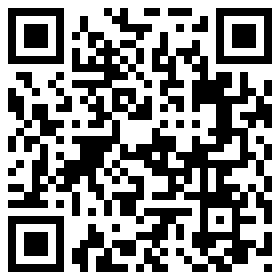 L 30/200 TS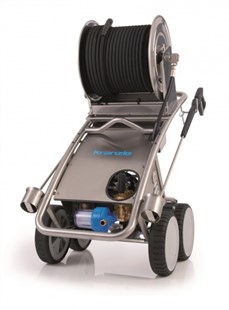 Bedrijfsdruk, traploos instelbaar 30 - 200 bar / 3 -20 MPaMax. toegelaten overdruk 230 barDoorloopcapaciteit 30 l/min (1800 l/h)Elektrische aansluitwaarde 400 V, 24 A, 50 HzVermogenopname / vermogensafgifte 14,5 kW / 11 kWGewicht zonder toebehoor 125 kgStaalweefselversterkte hogedruk 15 meter